Главному врачу СПб ГБУЗ «Городская поликлиника №17»  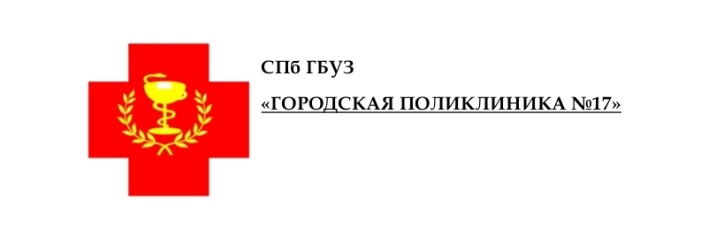 Романову А.В.От гр. ______________________________________________                                                                                           (Ф.И.О. полностью)ЗАЯВЛЕНИЕо выборе медицинской организацииЯ, ___________________________________________________________________________(Ф.И.О.)Дата рождения____________________________________________________,пол  Ж  /  М                                                                                    (число, месяц, год)Прошу прикрепить меня для получения первичной медико-санитарной помощи к СПб ГБУЗ «Городская поликлиника №17» к поликлиническому отделению №_________Страховой медицинский полис № ________________________________________________Страховая медицинская организация _____________________________________________Домашний адрес ______________________________________________________________Адрес регистрации____________________________________________________________На данный момент прикреплен к медицинской организации_________________________                                                                                                                                         (наименование)Паспорт (другой документ, удостоверяющий личность)Серия ________№_______________выдан_________________________________________                                                                                (наименование органа, выдавшего документ)Контактный телефон_______________E-mail______________________________________Хочу получать новости о медицинском учреждении Подтверждаю выбор Вашей медицинской организации для получения первичной медико-санитарной помощи и выражаю согласие на использование моих персональных данных и их обработку в соответствии с действующим законодательством Российской Федерации.С порядком оказания неотложной медицинской помощи на дому по участковому принципу с учетом территориальной доступности ознакомлен. Помощь на дому оказывается территориальной поликлиникой.«____» ________________20 ____года Личная подпись ____________ /______________________/                                                                                                                                                 (расшифровка)Дата регистрации: «____» _____________20 __годаРЕШЕНИЕ заведующего поликлинического отделенияПрикрепить с «___» __________ 20__года Отказать в прикреплении в связи с ______________________________________________Подпись__________________________________/______________________/                                                                                                                                                 (расшифровка)